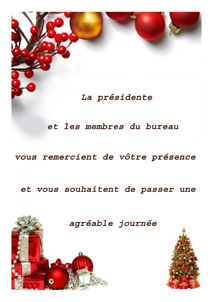 MENU DE NOËL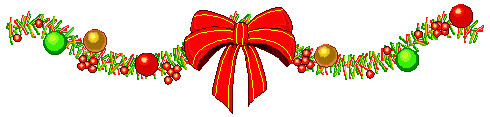 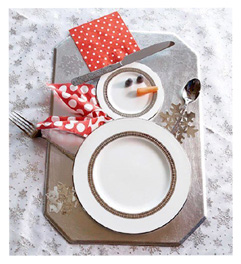 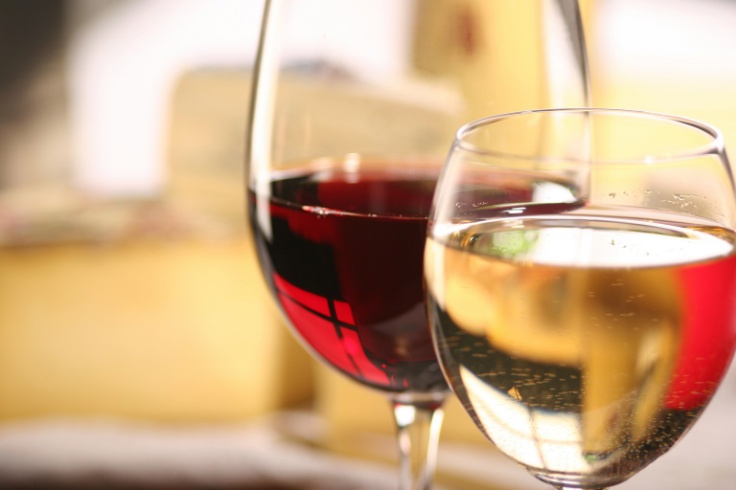 Vin blanc-Vin rougeMenu de NoëlCocktail façon soupe champenoise*****Mise en bouche*****Clafoutis de saumon aux petits légumes*****Trou pamplemousse/champagne rosé*****Suprême de pintade farcie au foie gras*****Soufflé d’Agatha / brochettes de légumes*****Nems au Maroilles et oignon et nems de Brie aux noix*****Framboisier au nougat sur coulis de framboise******Café/sucre/chocolat/pain tradition+boule individuelle